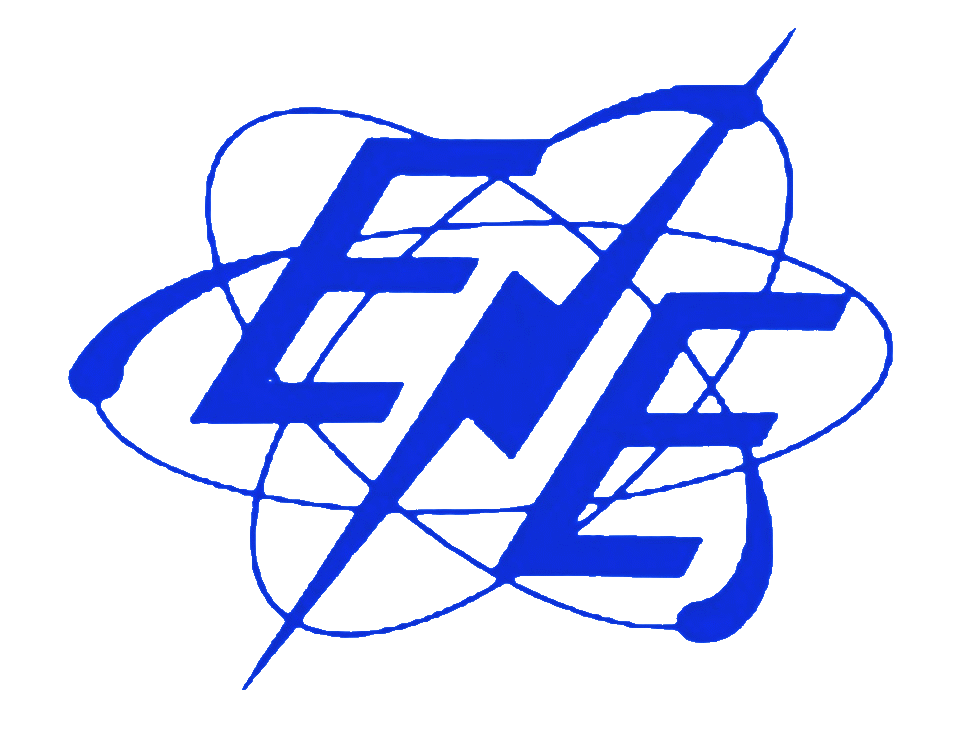 輔仁大學 106學年度電機工程學系畢業撥穗祝福禮節目流程表09:00～10:00 畢業典禮同步視訊播放10:00～10:30 系主任與畢業生家長雙向交流時間10:30～10:40 畢業生進場時間10:00～10:40  輕音樂10:40  活動開始10:40～10:50 表演活動10:50～11:00 系主任致詞11:00～11:10 學術副校長致詞11:10～11:15 系友會會長致詞11:15～11:20 傑出系友致詞11:20～11:30 專題成果展頒獎11:30～11:35 新舊任系學會會長交接11:35～11:40 畢業生代表致答詞11:40～      撥穗儀式11:40～11:55 碩士班撥穗禮11:55～12:35 系晶導師致詞與系晶撥穗禮中場表演活動12:35～13:15 電通導師致詞與電通撥穗禮13:15～     畢業合影留念 (自由)Time to say Goodbye